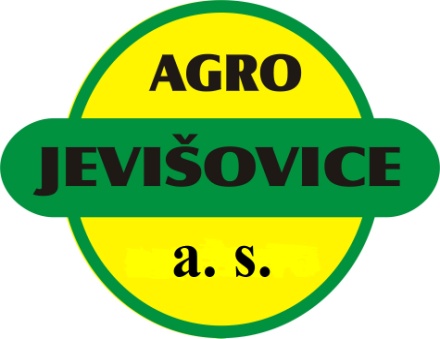 AGRO Jevišovice, a.s.Sídlo: Jevišovice 102, 671 53 JevišoviceIČO: 49455958Provozovna: PRODEJNA HOSPODÁŘSKÝCH POTŘEB KOSTICEPROVOZNÍ DOBA (březen – listopad)PO: 08:30 – 12:00 a 13:00 – 17:00ÚT: 08:30 – 12:00 a 13:00 – 17:00ST: 08:30 – 12:00 a 13:00 – 17:00ČT: 08:30 – 12:00 a 13:00 – 17:00PÁ: 08:30 – 12:00 a 13:00 – 17:00SO: 09:00 – 11:00NE: ZAVŘENOOdpovědný vedoucí: Andrea DarmovzalováTelefon: 724 238 554E-mail: andreadar@seznam.cz